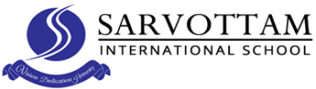 Fee Structure (2023-24)CBSE registration fee will be charged separately on actuals, as demanded by CBSE at the time of registration, and as applicableS.NOCOMPONENTAMOUNTREMARKS1Prospectus and Registration1000/-NON REFUNDABLE2Admission Fee40,000/-ONE TIME, NO PART PAYMENTS ALLOWED

Refund policy:

       1. In case of withdrawal of new admission before    1ST December, 25% will be retained as processing a charge

       2. In case of withdrawal of new admission before 31ST Jan, 50% will be retained as processing charge

       3. No refund after 1st              Feb.2Admission Fee40,000/-ONE TIME, NO PART PAYMENTS ALLOWED

Refund policy:

       1. In case of withdrawal of new admission before    1ST December, 25% will be retained as processing a charge

       2. In case of withdrawal of new admission before 31ST Jan, 50% will be retained as processing charge

       3. No refund after 1st              Feb.2Admission Fee40,000/-ONE TIME, NO PART PAYMENTS ALLOWED

Refund policy:

       1. In case of withdrawal of new admission before    1ST December, 25% will be retained as processing a charge

       2. In case of withdrawal of new admission before 31ST Jan, 50% will be retained as processing charge

       3. No refund after 1st              Feb.2Admission Fee40,000/-ONE TIME, NO PART PAYMENTS ALLOWED

Refund policy:

       1. In case of withdrawal of new admission before    1ST December, 25% will be retained as processing a charge

       2. In case of withdrawal of new admission before 31ST Jan, 50% will be retained as processing charge

       3. No refund after 1st              Feb.2Admission Fee40,000/-ONE TIME, NO PART PAYMENTS ALLOWED

Refund policy:

       1. In case of withdrawal of new admission before    1ST December, 25% will be retained as processing a charge

       2. In case of withdrawal of new admission before 31ST Jan, 50% will be retained as processing charge

       3. No refund after 1st              Feb.3Sibling Discount20,000A sibling discount of 50% on admission fee is applicable on the  second, 25% on the third and no discount on the fourth child4Composite Fees   
(Quarterly)4Composite Fees   
(Quarterly)aPre-Nursery-X27800/-Sibling: 50% second child, 25% on third and no discount on fourth childbClass XI and XII29600/-Sibling: 50% second child, 25% on third and no discount on fourth child5Lab fee 
(PCB, Comp, Fashion Studies)500/-(Per Quarter per subject)No discount5Lab fee 
(PCB, Comp, Fashion Studies)500/-(Per Quarter per subject)No discount6Other feeAs per activities proposed in the session and on actuals 7Transport (Optional)As per slab subject to revision in March 2023